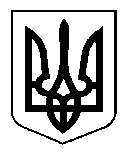 ВЕЛИКООЛЕКСАНДРІВСЬКА СЕЛИЩНА РАДАVIII СКЛИКАННЯ    19 сесіяР І Ш Е Н Н ЯПро затвердження програми підтримки та розвитку комунального некомерційного підприємства «Великоолександрівський центр первинної медико-санітарної допомоги» Великоолександрівської селищної ради на 2022 рікЗ	 метою забезпечення сталого функціонування та розвитку   комунального некомерційного підприємства «Великоолександрівський   центр первинної медико-санітарної допомоги» Великоолександрівської селищної ради, відповідно до висновків та рекомендацій постійної комісії з  питань бюджету, фінансів, соціально-економічного розвитку, житлово-комунального господарства та управління майном комунальної власності, керуючись статтею 26 Закону України «Про місцеве самоврядування в Україні» Великоолександрівська селищна рада ВИРІШИЛА:1.Затвердити Програму підтримки та розвитку комунального некомерційного підприємства «Великоолександрівський   центр первинної медико-санітарної допомоги» Великоолександрівської селищної ради на 2022 рік згідно з додатком.2. Директору  комунального некомерційного підприємства «Великоолександрівський   центр первинної медико-санітарної допомоги» Великоолександрівської селищної ради (Мастюк Ю.В. ) забезпечити неухильне виконання заходів програми.3.Контроль за виконанням цього рішення покласти на постійну комісію з питань бюджету, фінансів, соціально-економічного розвитку, житлово-комунального господарства та управління майном комунальної власності.Селищний голова                            					Н.В.КорнієнкоДодаток до рішення селищної радивід 24.12.2021 №3738ПРОГРАМА підтримки та розвитку комунального некомерційного підприємства «Великоолександрівський центр первинної медико-санітарної допомоги» Великоолександрівської селищної  ради   на 2022 рік1. ПАСПОРТ ПРОГРАМИ2. Загальні положенняКомплексна програма підтримки та розвитку комунального некомерційного  підприємства «Великоолександрівський центр первинної медико-санітарної допомоги»  Великоолександрівської селищної  ради (далі – Програма), розроблена на підставі Закону України «Про місцеве самоврядування в Україні», Цивільного кодексу України, Господарського кодексу України, Бюджетного кодексу України та інших нормативно-правових актів.У Програмі визначено цілі та основні завдання фінансової підтримки комунального некомерційного підприємства «Великоолександрівський центрпервинної медико-санітарної допомоги» Великоолександрівської селищної  ради (далі КНП «Великоолександрівський ЦПМСД») , проведено аналіз надання медичних, господарських та інших послуг та визначено напрямки використання коштів .3. Визначення проблем, на розв’язання яких спрямована ПрограмаКлючовим медичним закладом для надання первинної медичної допомоги мешканцям Великоолександрівського району визначено   КНП «Великоолександрівський центр первинної медико-санітарної допомоги» Великоолександрівської селищної  ради   Відповідно до Закону України «Про державні фінансові гарантії медичного обслуговування населення», постанов  Кабінету Міністрів України від 25 квітня 2018 року № 410 «Деякі питання щодо договорів про медичне обслуговування населення за програмою медичних гарантій  в районі  проводиться певна робота по укладанню декларацій на надання медичних послуг, пов’язаних з первинною медичною допомогою, оплату надання яких держава гарантує в межах програми медичних гарантій для первинної медичної допомоги. Станом на 1 листопада 2021укладено 19,08 тисяч декларацій між пацієнтами та лікарями первинними ланками . При реорганізації підприємства збережено оптимальну мережу медичних закладів первинної ланки району , утримання яких потребує значного фінансування. На даний час підприємство, забезпечено необхідним кадровим потенціалом та мінімально необхідною матеріально-технічною базою для надання  первинної медичної допомоги.КНП «Великоолександрівський ЦПМСД» потребує  продовження оновлення матеріально-технічної бази, в тому числі придбання обладнання,.4. Мета Програми	Згідно зі Статутом, основною метою діяльності  КНП «Великоолександрівський ЦПМСД»   є надання первинної медичної допомоги та здійснення управління медичним обслуговуванням населення, що постійно проживає (перебуває) на території Великоолександрівської, Борозенської, Калинівської територіальних громад  та мешканців сіл Нова Кам’янка та Григорівка Милівської територіальної громади Херсонської області, але не обмежуючись вказаними населеними пунктами, а також вжиття заходів з профілактики захворювань населення та підтримки громадського здоров'я.Одним з основних заходів впровадження реформи фінансування системи охорони здоров’я є забезпечення сталого функціонування всіх структурних підрозділів підприємстваПокращення якості медичної допомоги можливо лише при впровадженні нових інноваційних методів лікування, закупівлі сучасного медичного обладнання та матеріальній мотивації праці медичних працівників. Досягнення даної мети можливо лише за умови раціонального використання наявних фінансових та кадрових ресурсів, консолідації бюджетів різних рівнів для оплати послуг, які будуть надаватися  КНП «Великоолександрівський ЦПМСД»  	Основним підходом до концепції реформування є створення належних відповідних умов надання високотехнологічної, якісної, своєчасної медичної допомоги. 5. Шляхи розв’язання проблем, строки виконання ПрограмиДля досягнення мети цієї Програми пропонується надання кваліфікованої  первинної та невідкладної медичної допомоги, базуючись на сучасних методах діагностики та лікування пацієнтів, своєчасне реагування на потреби населення у медичній допомозі.Строк виконання Програми – 2022 рік згідно затвердженого плану заходів (додається).6. Напрями діяльності і заходи ПрограмиПрограмою визначено такі основні завдання: - здійснення медичної практики для безпосереднього забезпечення медичного  обслуговування  населення, шляхом надання йому  первинної та невідкладної медичної (лікувально-профілактичної) допомоги  з використанням власних кадрових та матеріально-технічних ресурсів;- удосконалення лікувального процесу;- створення та оновлення інформаційної бази даних пролікованих хворих у медичному підприємстві;- організація взаємодії з іншими закладами охорони здоров’я з метою забезпечення наступництва у наданні медичної допомоги на різних рівнях та ефективного використання ресурсів системи медичного обслуговування, в т.ч. організація надання населенню медичної допомоги більш високого рівня спеціалізації на базі інших медичних закладів шляхом спрямування пацієнтів до цих закладів в порядку, встановленому законодавством;- надання медичних та інших послуг фізичним та юридичним особам на  безвідплатній та відплатній основі у випадках та на умовах, визначених законами України, нормативно-правовими актами Кабінету Міністрів України та виданими на їх виконання нормативними актами місцевих органів  виконавчої влади, а також на підставі та умовах, визначених договорами про  медичне обслуговування;- проведення перепідготовки, удосконалення та підвищення кваліфікації медичних кадрів;- оснащення структурних підрозділів КНП «Великоолександрівський ЦПМСД» обладнанням відповідно до  табелю матеріально-технічного оснащення закладів охорони здоров’я та фізичних осіб – підприємців, які надають первинну медичну допомогу;-  забезпечення безоплатного і пільгового відпуску лікарських засобів у разі амбулаторного лікування окремих груп населення та за певними категоріями захворювань7. Фінансове забезпечення виконання ПрограмиФінансове забезпечення виконання Програми здійснюється за рахунок:- коштів  бюджетів територіальних громад;-  інших джерел фінансування, не заборонених законодавством України.Обсяги фінансування Програми на 2022 рік (додаток).Виконання Програми у повному обсязі можливе лише за умови стабільного фінансування її складових.Секретар селищної ради						Л.А. Єрмоченко	Додаток до  програми підтримки та розвиткуКНП «Великоолександрівський  ЦПМСД»  на 2022Додаток до програми підтримки та розвитку комунального некомерційного підприємства «Великоолександрівський центр первинної медико-санітарної допомоги» Великоолександрівської селищної  ради   на 2022рік План заходів програми підтримки та розвитку КНП «Великоолександрівський ЦПМСД» на 2022 рік Секретар селищної ради 						Л.А. ЄрмоченкоВід 24 грудня  2021 рокусмт Велика Олександрівка№ 37381.Ініціатор розроблення ПрограмиКНП «Великоолександрівський ЦПМСД»2.Розробник ПрограмиКНП «Великоолександрівський ЦПМСД»3.Співрозробники Програми4.Відповідальний виконавець ПрограмиКНП «Великоолександрівський ЦПМСД»5.Учасники ПрограмиКНП «Великоолександрівський ЦПМСД»6.Термін реалізації Програми2022 рік7.Перелік бюджетів, які беруть участь у виконанні Програми кошти бюджетів територіальних громад (Великоолександрівської, Калинівської, Борозенської)та інші кошти, не заборонені чинним законодавством8.Загальний обсяг фінансових ресурсів, необхідних для реалізації Програми у 2020  рокуВсього тис грн. : 1978,8 № з/пНазва напряму діяльності (пріоритетні завдання)Перелік заходів програмиТермін виконання заходуДжерела фінансуванняОбсяг фінансування в тис грн.1Забезпечення утримання структурних підрозділів КНП «Великоолександрівський ЦПМСД »Оплата праці;2022Кошти територіальних громад850,371Забезпечення утримання структурних підрозділів КНП «Великоолександрівський ЦПМСД »Оплата праці;2022Великоолександрівська ТГ01Забезпечення утримання структурних підрозділів КНП «Великоолександрівський ЦПМСД »Оплата праці;2022Борозенська ТГ401,31Забезпечення утримання структурних підрозділів КНП «Великоолександрівський ЦПМСД »Оплата праці;2022Калинівська ТГ449,072Оплата спожитих енергоносіївОплата теплопостачання;Оплата водопостачання, водовідведення;Оплата електроенергії;Оплата природного газу;Оплата інших енергоносіїв;2022Кошти територіальних громад686,532Оплата спожитих енергоносіївОплата теплопостачання;Оплата водопостачання, водовідведення;Оплата електроенергії;Оплата природного газу;Оплата інших енергоносіїв;2022Великоолександрівська ТГ389,72Оплата спожитих енергоносіївОплата теплопостачання;Оплата водопостачання, водовідведення;Оплата електроенергії;Оплата природного газу;Оплата інших енергоносіїв;2022Борозенська ТГ134,52Оплата спожитих енергоносіївОплата теплопостачання;Оплата водопостачання, водовідведення;Оплата електроенергії;Оплата природного газу;Оплата інших енергоносіїв;2022Калинівська ТГ162,333.Забезпечення доступу до мережі ІнтернетОплата послуг інтернет провайдерів та оренди обладнання2022Кошти територіальних громад13,23.Забезпечення доступу до мережі ІнтернетОплата послуг інтернет провайдерів та оренди обладнання2022Великоолександрівська ТГ03.Забезпечення доступу до мережі ІнтернетОплата послуг інтернет провайдерів та оренди обладнання2022Борозенська ТГ6,63.Забезпечення доступу до мережі ІнтернетОплата послуг інтернет провайдерів та оренди обладнання2022Калинівська ТГ6,64.Забезпечення безоплатного і пільгового відпуску лікарських засобів у разі амбулаторного лікування окремих груп населення та за певними категоріями захворюваньОплата безоплатних та пільгових рецептів хворим 2022Кошти територіальних громад71,14.Забезпечення безоплатного і пільгового відпуску лікарських засобів у разі амбулаторного лікування окремих груп населення та за певними категоріями захворюваньОплата безоплатних та пільгових рецептів хворим 2022Великоолександрівська ТГ68,74.Забезпечення безоплатного і пільгового відпуску лікарських засобів у разі амбулаторного лікування окремих груп населення та за певними категоріями захворюваньОплата безоплатних та пільгових рецептів хворим 2022Борозенська ТГ2,45Забезпечення протидії захворювання на туберкульозЗдійснення туберкулінодіагностикиОплата послуг пересувного флюорографу2022Кошти територіальних громад26,35Забезпечення протидії захворювання на туберкульозЗдійснення туберкулінодіагностикиОплата послуг пересувного флюорографу2022Великоолександрівська ТГ5Забезпечення протидії захворювання на туберкульозЗдійснення туберкулінодіагностикиОплата послуг пересувного флюорографу2022Борозенська ТГ26,35Забезпечення протидії захворювання на туберкульозЗдійснення туберкулінодіагностикиОплата послуг пересувного флюорографу2022Калинівська ТГ6Покращення матеріально-технічної бази КНП                        « Великоолександрівський ЦПМСД»Придбання обладнання (аналізаторів, холодильників, кондиціонерів , медичного обладнання ,електричних побутових приладів та ін.)Кошти територіальних громад300,06Покращення матеріально-технічної бази КНП                        « Великоолександрівський ЦПМСД»Придбання обладнання (аналізаторів, холодильників, кондиціонерів , медичного обладнання ,електричних побутових приладів та ін.)Великоолександрівська ТГ100,06Покращення матеріально-технічної бази КНП                        « Великоолександрівський ЦПМСД»Придбання обладнання (аналізаторів, холодильників, кондиціонерів , медичного обладнання ,електричних побутових приладів та ін.)Борозенська ТГ200,06Покращення матеріально-технічної бази КНП                        « Великоолександрівський ЦПМСД»Придбання обладнання (аналізаторів, холодильників, кондиціонерів , медичного обладнання ,електричних побутових приладів та ін.)Калинівська ТГ7Здійснення заходів щодо забезпечення проведення лабораторних досліджень, пов’язаних з захворюванням на Covid-19Забезпечення транспортування біоматеріалу для коронавірусної інфекції COVID-19 до визначених лабораторій , в т.ч. забезпечення придбання паливо-мастильних матеріалів2022Кошти територіальних громад30,07Здійснення заходів щодо забезпечення проведення лабораторних досліджень, пов’язаних з захворюванням на Covid-19Забезпечення транспортування біоматеріалу для коронавірусної інфекції COVID-19 до визначених лабораторій , в т.ч. забезпечення придбання паливо-мастильних матеріалів2022Великоолександрівська ТГ7Здійснення заходів щодо забезпечення проведення лабораторних досліджень, пов’язаних з захворюванням на Covid-19Забезпечення транспортування біоматеріалу для коронавірусної інфекції COVID-19 до визначених лабораторій , в т.ч. забезпечення придбання паливо-мастильних матеріалів2022Борозенська ТГ30,07Здійснення заходів щодо забезпечення проведення лабораторних досліджень, пов’язаних з захворюванням на Covid-19Забезпечення транспортування біоматеріалу для коронавірусної інфекції COVID-19 до визначених лабораторій , в т.ч. забезпечення придбання паливо-мастильних матеріалів2022Калинівська ТГ8Забезпечення проведення поточних ремонтів Придбання предметів, матеріалівОплата послуг проведення поточного ремонту2022Кошти територіальних громад1,38Забезпечення проведення поточних ремонтів Придбання предметів, матеріалівОплата послуг проведення поточного ремонту2022Великоолександрівська ТГ8Забезпечення проведення поточних ремонтів Придбання предметів, матеріалівОплата послуг проведення поточного ремонту2022Борозенська ТГ1,38Забезпечення проведення поточних ремонтів Придбання предметів, матеріалівОплата послуг проведення поточного ремонту2022Калинівська ТГРАЗОМ2022Кошти територіальних громад1978,8РАЗОМ2022Великоолександрівська ТГ558,4РАЗОМ2022Борозенська ТГ802,4РАЗОМ2022Калинівська ТГ618,0